STAGE DE LA TOUSSAINT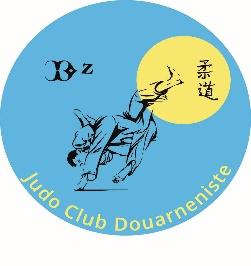 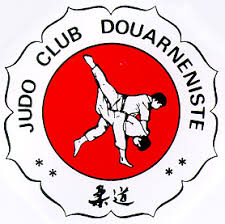 JUDO/RUGBY/ESCALADEPOUR LES 2014/2013/2012/2011/2010/2009/2008/2007Au dojo du gymnase Jean Marie le BrisA DOUARNENEZLundi 19 octobre :    de 8H30 à 17h (journée en commun avec le club de rugby de dz)ACCUEIL : 			8h30 à 9hJUDO : 			9h à 12hRUGBY : 			13h30 à 17hFIN DE JOURNEE : 		17hMardi 20 octobre :   de 8h30 à 17hACCUEIL : 			8h30 à 9hJUDO :			 	9h à 12hESCALADE : 			14h à 17hFIN DE JOURNEE : 		17hMercredi 21 octobre :    de 8h30 à 17HACCUEIL : 			8h30 à 9hJUDO : 			9h à 12hESCALADE OU SPORT CO : 	14h à 17hFIN DE STAGE : 		17hNe pas oublier de prendre des affaires et basket sales pour le rugby, un survêtement, des baskets, le nécessaire de piscine, son judogi au complet, une bouteille d’eau et le pic nique pour chaque midi. Une bouteille d’eau, des tongs ou claquettes et un masque pour les plus de 11 ans sont obligatoires pour le respect des mesures sanitairesCOUPON REPONSEA RENDRE AU PLUS TARD LE MERCREDI 14 OCTOBRENOM ………………………………………………PENOM……………………………………...DATE DE NAISSANCE……………………………TELEPHONE………………………………Je soussigné ……………………………………….…en qualité de……………………………….Autorise : ………………………………………………à participer au stageIndiquez la ou les dates choisies : …………………..………………….avrilChèque libellé à FORMOSE David ou espèces (à remettre au professeur)STAGE DE LA TOUSSAINT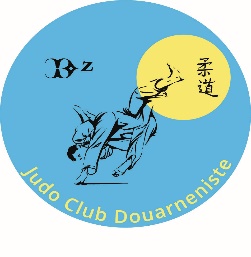 JUDO/RUGBY/ESCALADEPOUR LES 2014/2013/2012/2011/2010/2009/2008/2007Au dojo du gymnase Jean Marie le BrisA DOUARNENEZLundi 19 octobre :    de 8H30 à 17h (journée en commun avec le club de rugby de dz)ACCUEIL : 			8h30 à 9hJUDO : 			9h à 12hRUGBY : 			13h30 à 17hFIN DE JOURNEE : 		17hMardi 20 octobre :   de 8h30 à 17hACCUEIL : 			8h30 à 9hJUDO :			 	9h à 12hPISCINE : 			14h à 16h30FIN DE JOURNEE : 		17hMercredi 21 octobre :    de 8h30 à 17HACCUEIL : 			8h30 à 9hJUDO : 			9h à 12hESCALADE OU SPORT CO : 	14h à 17hFIN DE STAGE : 		17hNe pas oublier de prendre des affaires et basket sales pour le rugby, un survêtement, des baskets, le nécessaire de piscine, son judogi au complet, une bouteille d’eau et le pic nique pour chaque midi. Une bouteille d’eau, des tongs ou claquettes et un masque pour les plus de 11 ans sont obligatoires pour le respect des mesures sanitaires.COUPON REPONSEA RENDRE AU PLUS TARD LE MERCREDI 14 OCTOBRENOM ………………………………………………PENOM……………………………………...DATE DE NAISSANCE……………………………TELEPHONE………………………………Je soussigné ……………………………………….…en qualité de……………………………….Autorise : ………………………………………………à participer au stageIndiquez la ou les dates choisies : …………………..………………….avrilChèque libellé à FORMOSE David ou espèces (à remettre au professeur)Le prix du stage est fixé à 12euros la journée, 22euros les deux jours et 30 euros les trois jours (un supplément de 6 euros sera demandés pour l’escalade)Le prix du stage est fixé à 12euros la journée, 22euros les deux jours et 30 euros les trois jours (un supplément de 6 euros sera demandé pour l’escalade)